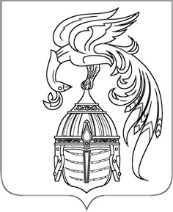 ИВАНОВСКАЯ ОБЛАСТЬАДМИНИСТРАЦИЯ ЮЖСКОГО МУНИЦИПАЛЬНОГО РАЙОНАПОСТАНОВЛЕНИЕот __________________ №________-пг. ЮжаОб утверждении положения об условиях и порядке заключения соглашений о защите и поощрении капиталовложений со стороны администрации Южского муниципального района В соответствии с частью 8 статьи 4 Федерального закона от 01.04.2020 № 69-ФЗ «О защите и поощрении капиталовложений в Российской Федерации», Федеральным законом от 06.10.2003 № 131-ФЗ «Об общих принципах организации местного самоуправления в Российской Федерации», Администрация Южского муниципального района 
п о с т а н о в л я е т:1. Утвердить Положение об условиях и порядке заключения соглашений о защите и поощрении капиталовложений со стороны администрации Южского муниципального района согласно приложению.2. Опубликовать настоящее постановление в официальном издании «Правовой Вестник Южского муниципального района» и разместить на официальном сайте Южского муниципального района в информационно телекоммуникационной сети «Интернет».Глава Южского муниципального района                             В.И. ОврашкоПриложение к постановлению Администрации Южского муниципального районаот _____________ № ________-пП О Л О Ж Е Н И Е об условиях и порядке заключения соглашений о защите 
и поощрении капиталовложений со стороны администрацииЮжского муниципального района1. Общие положения1.1. Настоящее Положение об условиях и порядке заключения соглашений о защите и поощрении капиталовложений со стороны администрации Южского муниципального района (далее - Положение) разработано в соответствии с частью 8 статьи 4 Федерального закона от 01.04.2020 № 69-ФЗ «О защите и поощрении капиталовложений в Российской Федерации» (далее - Федеральный закон № 69-ФЗ) и устанавливает условия и порядок заключения соглашений о защите и поощрении капиталовложений (далее Соглашение) со стороны администрации Южского муниципального района. Положение регулирует отношения, возникающие в связи с осуществлением инвестиций на основании соглашения о защите и поощрении капиталовложений.1.2. Уполномоченным структурным подразделением администрации муниципального района в сфере заключения Соглашений является отдел экономического развития, торговли и сельского хозяйства администрации Южского муниципального района (далее - уполномоченное структурное подразделение).1.3. К отношениям, возникающим в связи с заключением, изменением и расторжением Соглашения, а также в связи с исполнением обязанностей по указанному Соглашению, применяются правила гражданского законодательства с учетом особенностей, установленных Федеральным законом.2. Предмет и условия соглашения о защите и поощрении капиталовложений2.1. Администрация Южского муниципального района может быть стороной Соглашения, если одновременно стороной такого Соглашения является субъект Российской Федерации, на территории которого реализуется соответствующий инвестиционный проект.2.2. Соглашение заключается не позднее 1 января 2030 года.2.3. Соглашение может быть заключено с российским юридическим лицом, которое удовлетворяет следующим требованиям:а) заявитель отвечает признакам организации, реализующей проект, установленным пунктом 8 части 1 статьи 2 Федерального закона № 69-ФЗ;б) заявитель не находится в процессе ликвидации;в) в отношении заявителя не возбуждено производство по делу о несостоятельности (банкротстве) в соответствии с законодательством Российской Федерации.2.4. Соглашение заключается с организацией, реализующей проект, при условии, что такое Соглашение предусматривает реализацию нового инвестиционного проекта в одной из сфер российской экономики, за исключением следующих сфер и видов деятельности:1) игорный бизнес;2) производство табачных изделий, алкогольной продукции, жидкого топлива (ограничение неприменимо к жидкому топливу, полученному из угля, а также на установках вторичной переработки нефтяного сырья согласно перечню, утверждаемому Правительством Российской Федерации);3) добыча сырой нефти и природного газа, в том числе попутного нефтяного газа (ограничение неприменимо к инвестиционным проектам по сжижению природного газа);4) оптовая и розничная торговля;5) деятельность финансовых организаций, поднадзорных Центральному банку Российской Федерации (ограничение неприменимо к случаям выпуска ценных бумаг в целях финансирования инвестиционного проекта);6) строительство (модернизация, реконструкция) административно-деловых центров и торговых центров (комплексов), а также жилых домов (кроме строительства таких домов в соответствии с договором о комплексном развитии территории).2.5. По Соглашению администрация Южского муниципального района, являющаяся его стороной, обязуется обеспечить организации, реализующей проект, неприменение в ее отношении актов (решений) органов местного самоуправления, ухудшающих условия ведения предпринимательской и (или) иной деятельности, а именно:1) увеличивающих сроки осуществления процедур, необходимых для реализации инвестиционного проекта;2) увеличивающих количество процедур, необходимых для реализации инвестиционного проекта;3) увеличивающих размер, взимаемых с организации, реализующей проект, платежей, уплачиваемых в целях реализации инвестиционного проекта;4) устанавливающих дополнительные требования к условиям реализации инвестиционного проекта, в том числе требования о предоставлении дополнительных документов;5) устанавливающих дополнительные запреты, препятствующих реализации инвестиционного проекта.При этом организация, реализующая проект, имеет право требовать неприменения таких актов (решений) при реализации инвестиционного проекта от администрации Южского муниципального района.2.6. Администрация Южского муниципального района, заключившая Соглашение, не принимает на себя обязанностей по реализации инвестиционного проекта или каких-либо иных обязанностей, связанных с ведением инвестиционной и (или) хозяйственной деятельности, в том числе совместно с организацией, реализующей проект.3. Порядок заключения соглашения о защите и поощрении капиталовложений3.1. Соглашение заключается с использованием государственной информационной системы в порядке, предусмотренном статьей 7 Федерального закона № 69-ФЗ.3.2. Для подписания Соглашения в государственной информационной системе используется электронная подпись.3.3. От имени Южского муниципального района Соглашение подлежит подписанию администрацией Южского муниципального района.3.4. Соглашение подлежит включению в реестр соглашений не позднее пяти рабочих дней с даты подписания администрацией Южского муниципального района.3.5. Соглашение признается заключенным с даты регистрации соответствующего соглашения (внесения в реестр соглашений).3.6. Изменение условий Соглашения не допускается, за исключением случаев, установленных пунктом 6 статьи 11 Федерального закона № 69-ФЗ.3.7. Соглашение действует до полного исполнения сторонами своих обязанностей по нему, если иное не предусмотрено Федеральным законом № 69-ФЗ.3.8. Организация, реализующая проект, обязана не позднее 1 февраля года, следующего за годом, в котором наступил срок реализации очередного этапа инвестиционного проекта, предусмотренный Соглашением, представить в государственную информационную систему информацию о реализации соответствующего этапа инвестиционного проекта, подлежащую отражению в реестре соглашений.3.9. Уполномоченное структурное подразделение в случае, если администрация Южского муниципального района является стороной Соглашения, осуществляет мониторинг этапов реализации Соглашения, включающий в себя проверку обстоятельств, указывающих на наличие оснований для расторжения Соглашения.3.10. Уполномоченное структурное подразделение не позднее 1 марта года, следующего за годом, в котором наступил срок реализации очередного этапа инвестиционного проекта, предусмотренный Соглашением, администрация Южского муниципального района (в случае если муниципальный район является стороной соглашения о защите и поощрении капиталовложений) формирует отчеты о реализации соответствующего этапа инвестиционного проекта и направляет их в уполномоченный региональный орган исполнительной власти.4. Заключительные положения4.1. Положения об ответственности за нарушение условий соглашения о защите и поощрении капиталовложений установлены статьей 12 Федерального закона № 69-ФЗ.4.2. Порядок рассмотрения споров по соглашению о защите и поощрении капиталовложений установлен статьей 13 Федерального закона № 69-ФЗ.4.3. Положения, касающиеся связанных договоров, определены статьей 14 Федерального закона № 69-ФЗ.